Załącznik nr 1: ZASADY ZAPEWNIENIA BEZPIECZEŃSTWA NA TERENIE UCZELNIW celu ograniczenia rozprzestrzeniania się wirusa SARS-CoV-2 i zapewnienia bezpieczeństwa studentom i pracownikom obowiązują następujące zasady organizacji pracy w ZPSB: Sale wykładowe, seminaryjne, ćwiczeniowe należy ograniczyć zgromadzenia podczas wchodzenia do sal wykładowych oraz innych pomieszczeń dydaktycznych (sale należy otwierać odpowiednio wcześniej –administrator budynku lub osoba przez niego wskazana);obowiązuje zapewnienie adekwatnych odległości między stanowiskami dydaktycznymi;w przerwach, sale powinny być wietrzone, a po zakończeniu zajęć danej grupy stoliki / ławki zdezynfekowane;sugeruje się w miarę możliwości taki przydział sal dydaktycznych, żeby dana grupa studencka pozostawała danego dnia w tej samej sali. Biura administracji w biurach administracji uczelni poszczególne stanowiska pracy powinny być rozmieszczone tak, aby odległość między nimi wynosiła min. 1,5 metra;w przypadku sytuacji, gdy konieczny jest kontakt z interesariuszami pracownicy mają obowiązek korzystać z przyłbic;Powierzchnie ogólnodostępne (hole, korytarze, toalety, windy, biblioteki, czytelnie) w obiektach Uczelni, w dobrze widocznych miejscach umieszczone są ogłoszenia i informacje dotyczące zasad reżimu sanitarnego obowiązującego na terenie ZPSB. przy wejściach do budynków i na korytarzach umieszczono urządzenia do dezynfekcji rąk ze stosowną informacją o obowiązku odkażania dłoni;na powierzchniach ogólnodostępnych (poza salami szkoleniowymi) studenci i pracownicy są zobowiązani do używania masek ochronnych lub przyłbic; w salach szkoleniowych stosownie tych środków ochrony osobistej jest wskazane (obligatoryjne, jeśli grupa studencka liczy sobie powyżej 20 osób);wszystkie powierzchnie, na których może osadzać się wirus są codziennie dezynfekowane, dotyczy to w szczególności: parapetów, krzeseł, stolików, puf, itp. jeżeli na korytarzach znajdują się krzesła należy ograniczyć ich liczbę i odpowiednio ustawić, tak, aby zachować odległość pomiędzy kolejnymi wynoszącą min. 1,5 metra;w każdej toalecie obowiązuje konieczność udostępnienia mydła i ręczników jednorazowych;korzystanie z wind (poza oczywistymi wskazaniami typu ograniczenia ruchowe lub przewóz ciężkich materiałów) jest zabronione;należy ograniczyć liczbę osób wchodzących do pomieszczeń biblioteki / czytelni - informacja o maksymalnej liczbie osób powinna być umieszczona na drzwiach wejściowych;pracownicy biblioteki / czytelni, w kontaktach ze studentami powinni używać środki ochrony osobistej, tj. przyłbice i rękawiczki;osoba korzystająca ze zbiorów bibliotecznych musi używać środki ochrony osobistej, tj. maseczki i rękawiczki;ewentualne funkcjonowanie placówek handlowych i usługowych zlokalizowanych na terenie uczelni musi spełniać zasady zgodne z wytycznymi dla funkcjonowania danego typu działalności gospodarczej wydanych przez Ministerstwo Zdrowia lub inne ministerstwo oraz Głównego Inspektora Sanitarnego. Postępowanie w przypadku zidentyfikowania zakażenia SARS-CoV-2 na terenie UczelniW przypadku stwierdzenia infekcji górnych dróg oddechowych i objawów charakterystycznych dla zakażenia SARS-CoV-2  u studenta lub pracownika Uczelni  zalecane jest: natychmiastowe opuszczenie Uczelni i skorzystanie z teleporady medycznej;w razie pogarszania się stanu zdrowia – udanie się transportem własnym do najbliższego oddziału zakaźnego celem pobrania materiału do badania; ew. należy skontaktować się z 999 lub 112;w przypadku potwierdzenia zakażenia rekomendowane jest dalsze postępowanie zgodnie z aktualnymi wytycznymi Ministerstwa Zdrowia i zaleceniami GIS i powiatowej stacji sanitarno-epidemiologicznej;informację o potwierdzonym przypadku zakażenia udostępnia się wszystkim osobom, które miały kontakt z zakażonym na terenie Uczelni. Osoby takie, po uzyskaniu ww informacji podlegają wytycznym Ministerstwa Zdrowia i zaleceniami GIS i powiatowej stacji sanitarno-epidemiologicznej i są zobligowane do postępowania zgodnie z tymi wytycznymi (np. zostaną poddani kwarantannie domowej, a w przypadku pojawienia się niepokojących objawów mogą być poddani badaniom w kierunku SARS-CoV-2 metodą PCR lub oznaczeniem antygenu wirusa);w przypadku potwierdzenia przypadku zakażenia na terenie Uczelni, cały obiekt podlega wytycznym Ministerstwa Zdrowia i zaleceniami GIS i powiatowej stacji sanitarno-epidemiologicznej.Załącznik nr 2: WZÓR OŚWIADCZENIA………………………………………………………………..                     imię i nazwisko………………………………………..……………………..numer albumu, kierunek studiówOŚWIADCZENIEo zapoznaniu się z zasadami organizacji semestru zimowego 2020/21 w okresie zagrożenia wirusem SARS-CoV-2Oświadczam, że:zapoznałem/łam się z treścią Zarządzenia Rektora nr 13 z dnia 1 września 2020 r. w sprawie organizacji zajęć akademickich w semestrze zimowym 2020/21 w Zachodniopomorskiej Szkole Biznesu w Szczecinie i zaleceń sanitarnych w związku z zagrożeniem wirusem SARS-CoV-2,akceptuję przyjęte zasady bezpieczeństwa zgodne z rekomendacją GIS i związane z nimi warunki przebiegu zajęć.  ….......................................................                                                            .………………….……………………………………..         miejscowość, data                                                                                           czytelny podpisZARZĄDZENIE REKTORA ZACHODNIOPOMORSKIEJ SZKOŁY BIZNESU W SZCZECINIE nr 13 / 2020z dnia 1 września 2020w sprawie:organizacji zajęć akademickich w ZPSB w sem. zimowym roku akad. 2020/2021 z uwzględnieniem sytuacji epidemicznej(dotyczy studiów I i II stopnia oraz studiów podyplomowych w siedzibie Uczelni i jej filiach)Poniżej zarządza się następującą organizację zajęć akad. w sem. zimowym 2020/21:Zajęcia dydaktyczneZajęcia dydaktyczne będą odbywać się w formie tradycyjnej z elementami nauczania zdalnego.Proporcje między nauką zdalną i tradycyjną będą elastycznie dostosowywane do bieżącej sytuacji epidemicznej.  W przypadku ogłoszenia przez służby sanitarne strefy czerwonej lub żółtej w powiatach, w których funkcjonuje Uczelnia i jej filie, zajęcia akademickie mogą czasowo odbywać się tylko w trybie zdalnym. Decyzje w tej sprawie podejmuje rektor na wniosek dziekana. Zajęcia stacjonarne w siedzibie uczelni oraz w filiach, odbywać się będą zgodnie z planem i harmonogramem zajęć w sem. zimowym, z zastrzeżeniem zachowania zasad bezpieczeństwa i reżimu sanitarnego, opisanych w załączniku nr 1 do niniejszego zarządzenia.Zajęcia w trybie zdalnym dotyczą wybranych kursów / przedmiotów i / lub ich części. Są one oznaczone w planie zajęć jako zajęcia on-line i będą prowadzone z wykorzystaniem platformy Moodle, MS Teams oraz Navoica. Decyzję o organizacji zajęć z danego przedmiotu / kursu w trybie zdalnym podejmuje dziekan w porozumieniu z prowadzącym.Na czas trwania semestru, znosi się zapis Regulaminu studiów, odnoszący się do obowiązku obecności studentów na zajęciach. Oznacza to, że student niezależnie od uczestnictwa w zajęciach zachowuje prawo do udziału w zaliczeniach i egzaminach (nie dopuszcza się warunkowania dopuszczenia do zaliczeń i egzaminów, w tym także zaliczeń cząstkowych obecnością na zajęciach).Student zobowiązany jest do złożenia oświadczenia o zapoznaniu się z zasadami organizacji semestru zimowego 2020/21 w okresie zagrożenia wirusem SARS-CoV-2, którego wzór stanowi załącznik nr 2 do niniejszego zarządzenia. Nauczyciele akademiccy i inne osoby prowadzące zajęcia zobowiązani są do przygotowania i zamieszczenia na platformie e-learningowej kompletnych materiałów dydaktycznych do kursu, wraz z opisem wymagań i terminów dotyczących zaliczenia kursu, zgodnie ze standardami wypracowanymi w sem. letnim roku akad. 2019/2020. W przypadku zajęć realizowanych w trybie stacjonarnym, nauczyciele akademiccy i inne osoby prowadzące zajęcia zobowiązani są do pracy w przyłbicy ochronnej (przyłbice są do pobrania w dziekanatach).W obiektach Uczelni w przestrzeniach ogólnodostępnych (korytarze, hole, biblioteki, bufety, itp.) studenci zobowiązani są do stosowania własnych środków ochrony osobistej (maseczki lub przyłbice).W salach szkoleniowych studenci zobowiązani są do stosowania własnych środków ochrony osobistej (maseczki lub przyłbice) w przypadku zajęć realizowanych w trybie stacjonarnym w grupach studenckich przekraczających 20 osób. W grupach o mniejszej liczebności stosowanie tych środków ochrony jest wskazane, jednak nieobligatoryjne. Kolokwia, egzaminy, zaliczenia i inne formy weryfikacji efektów uczenia sięWeryfikacja efektów uczenia się w formie pisemnej, tj. testy, prace pisemne, prezentacje, projekty, itp., oraz zaliczenia i egzaminy pisemne odbywać się będą przy użyciu środków komunikacji elektronicznej, tj. na platformie e-learninowej Moodle. W przypadku innych form zaliczeń np. zespołowe lub indywidualne prezentacje projektów dopuszcza się możliwość wykorzystania MS TEAMS. W uzasadnionych przypadkach, dziekan może wyrazić zgodę na organizację procesu weryfikacji efektów uczenia się w formie tradycyjnej. Praca służb administracyjnychAdministracja Uczelni i wszelkie komórki obsługowe pracują w standardowym trybie z zastrzeżeniem zachowania zasad bezpieczeństwa, w tym z obowiązkiem pracy w przyłbicach (przyłbice są zapewnione przez pracodawcę).Obowiązuje od: 1 października 2020Obowiązuje do: odwołaniaUwagi: Niniejsze zarządzenie może ulegać zmianom w czasie trwania semestru, głównie na skutek konieczności wprowadzenia korekt związanych z nasileniem zachorowań i / lub ogłoszenia stref czerwonej lub żółtej w lokalizacjach funkcjonowania Uczelni. Podpis: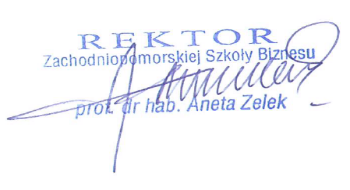 Ponadto, w trosce o bezpieczeństwo swoje i innych osób uczestniczących w zajęciach oświadczam, że powstrzymam się od udziału w zajęciach stacjonarnych i natychmiast poinformuję Uczelnię (rektorat@zpsb.pl), jeżeli w okresie 2 tygodni przed terminem zajęć:Wynik wykonanego mi lub moim domownikom testu na SARS-CoV-2 jest pozytywny.Ja i/lub moi domownicy jesteśmy objęci nadzorem epidemiologicznym (kwarantanna).Przebywałem w strefach czerwonych lub za granicą Polski, w szczególności w rejonach objętych występowaniem zakażeń wirusem SARS-CoV-2, lub miałem świadomy kontakt z osobami powracającymi z wymienionych rejonów.Akceptuję powyższe zapisy 